Foto dokumentasi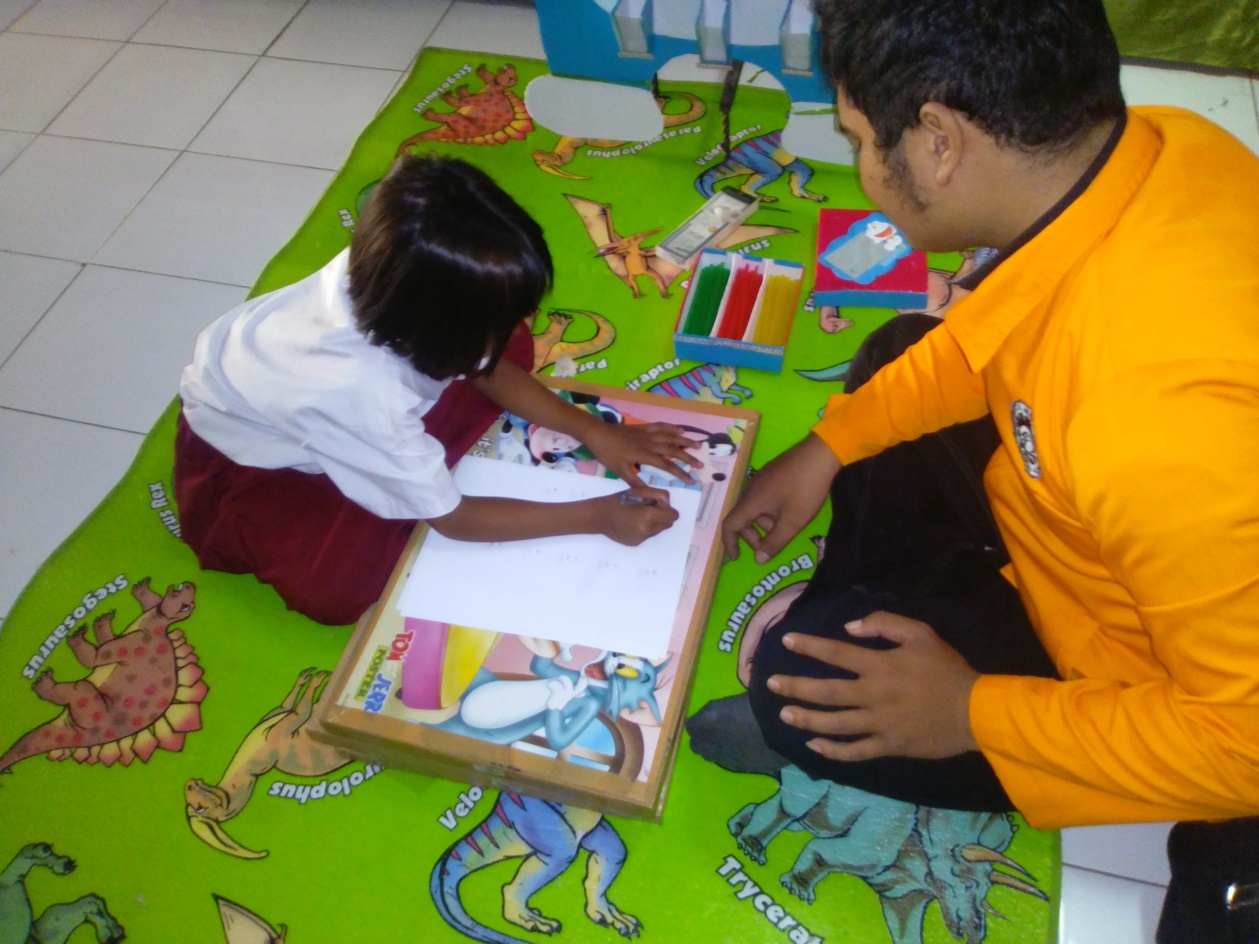 Gambar tes sebelum menggunakan media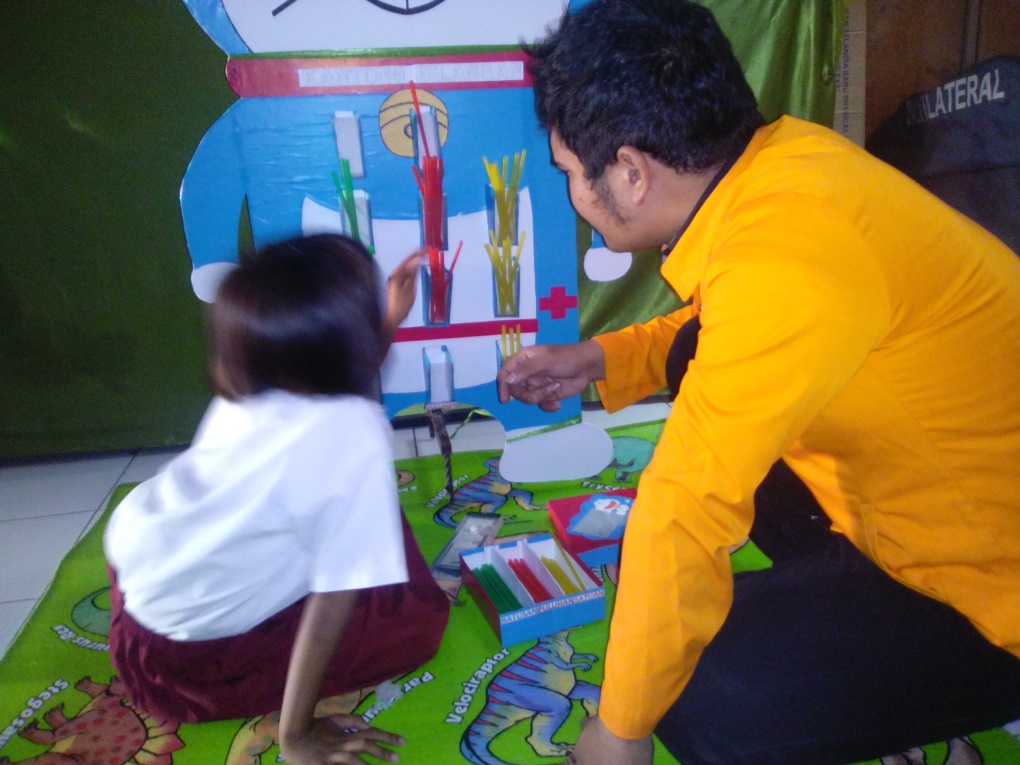 Gambar saat menggunaka media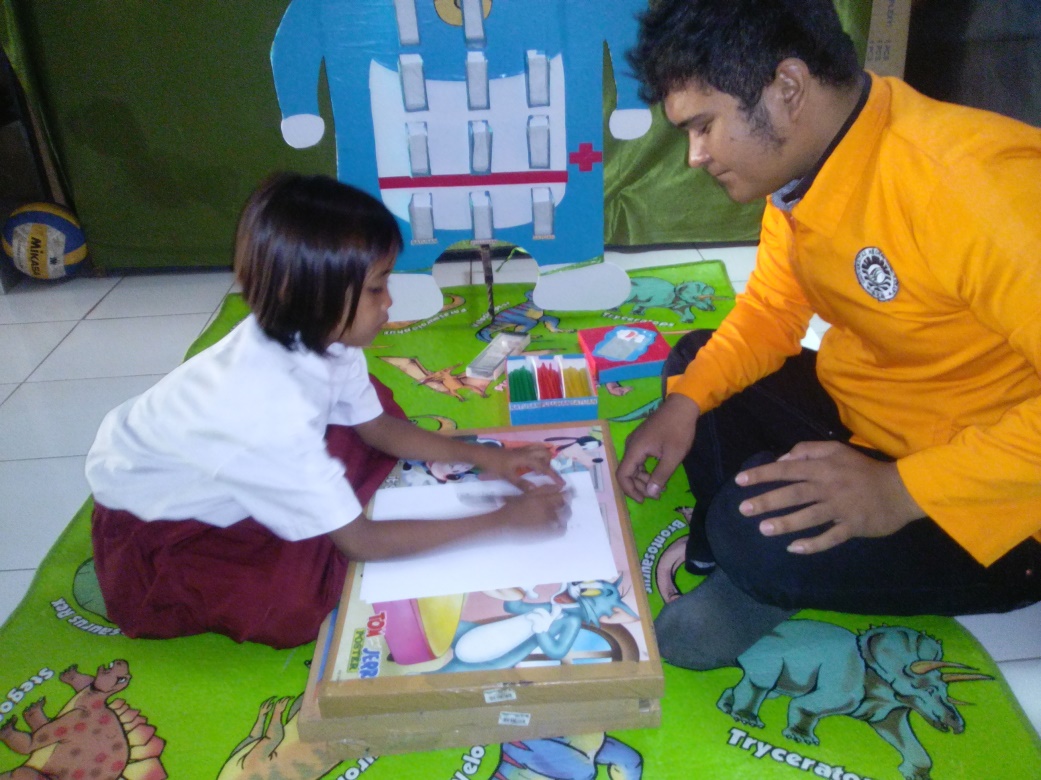 Gambar tes setelah menggunakan media